工控小型机天拓  MPC-8102S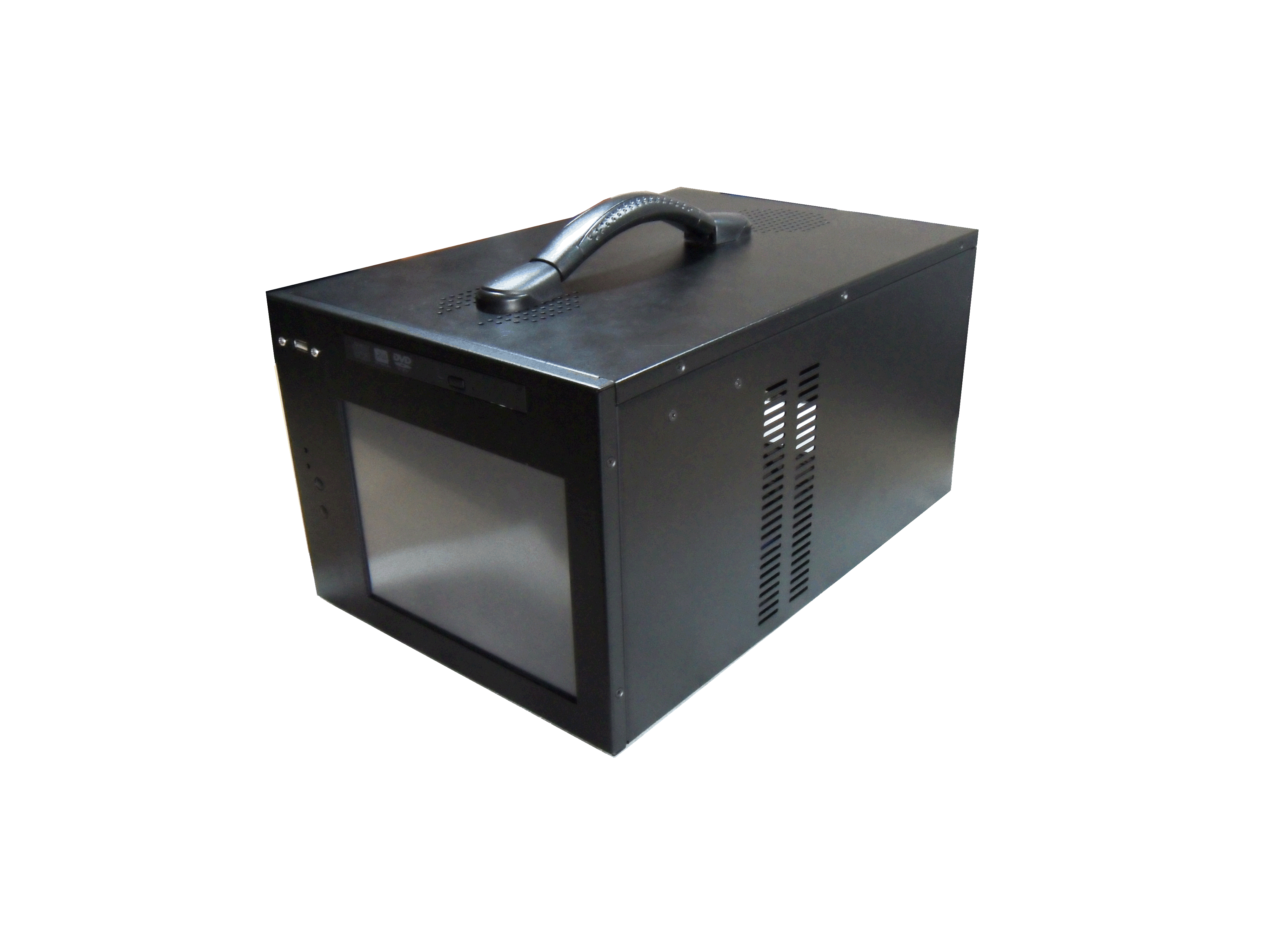 产品特性：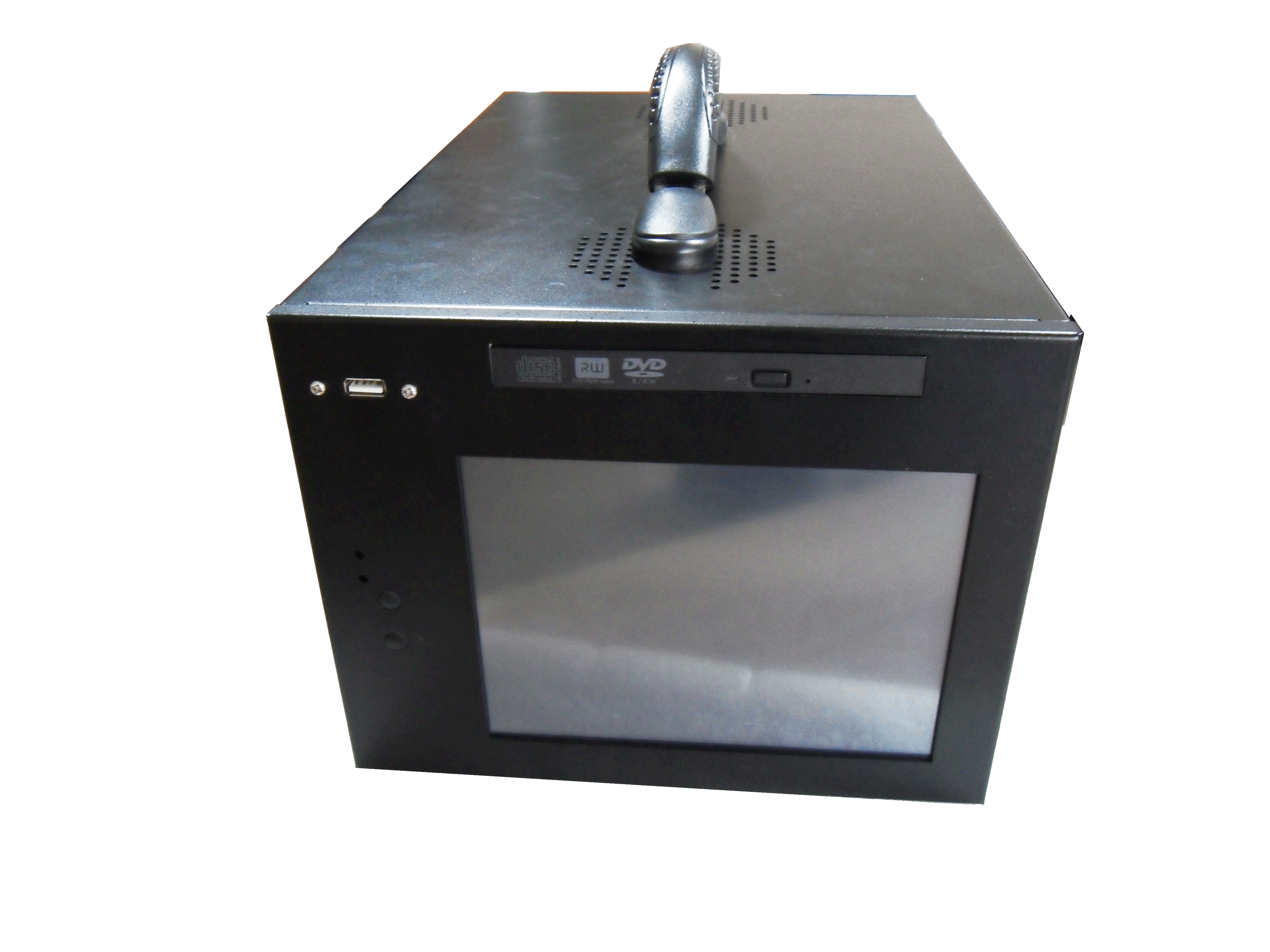 ·8"LCD液晶显示便携式一体化工作站
·高强度拉手结构，兼故桌面型，内置带风扇、高性能工业电源
·ISO9001/CE／FCC等认证保障
·优越的抗冲击、抗震、抗电磁干扰能力· MPC-8102便携式机箱在紧凑结构中提供了8"LCD 液晶显示器
· 结合了传统机箱与工作站的优点,方便用户使用
·配有高性能、自带风扇的工业电源，散热更合理良好的扩展空间体现了整体性           能的优异，整机排除了母板加长卡结构。采用MINI  ITX 母板平台，设计更紧凑，故障率会降低，整体可靠性能更高。·可广泛用于教育、医疗、通讯、网络、交通、经侦、石油、多媒体等各个行业产品规格：驱动架：                   提供1个3.5"硬盘位 光驱：                     提供一个前置DVD光驱USB接口：                  前置1个标准USB接口 拉手；                     上有塑胶拉手方便携带开关：                     电源开关、复位开关指示灯：                   Power ON／OFF与HDD LED机内配置：CPU：I3  主频2.2GHZ 双核4线程内存：4G  DDR3	1333  最大支持16G硬盘：1T希捷台式硬盘 主板：HM67芯片组工业主板   MINI ITX系列电源：全汉1U服务器电源扩展：PCIE-16X *1   光驱：DVD 刻录 网卡：千兆集成网卡电源：                       PS-250W
输入电压：                   100V~240V*可定制添加功能：电池，WIFI，蓝牙LCD：显示：                      8"TFT LCD最佳分辨率：           800X600（可选1024X768分辨率）亮度：                       450（cd/m2）可视角度：               L/R/U/D:50/50/15/35结构：机箱构造：                   高强度便携设计/桌面型，可定制LOGO。颜色：                       黑色（可OEM）机箱设计尺寸               360*240*190（240带拉手高度）mm环境：工作温度：              -10° C~50°C相对湿度：             10-95％@40℃(非凝露)抗冲击系数：         10G加速度(峰-峰加速度，持续11ms)抗震系数：              5-17Hz，0．1"双峰位移；17-500Hz，1．5G峰-峰加速度安全：                  CE／FCC认证电磁干扰：              符合FCC／VDE  A级标准